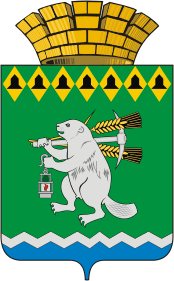 Администрация Артемовского городского округаПОСТАНОВЛЕНИЕот                                                                                                                                        №      -ПАО создании  и организации работы патрульных, патрульно-маневренных и патрульно-контрольных групп на территории  Артемовского городского округа В соответствии с Федеральными законами от 21 декабря 1994 года            № 69-ФЗ «О пожарной безопасности», от 21 декабря 1994 года № 68-ФЗ «О защите населения и территорий от чрезвычайных ситуаций природного и техногенного характера», от 06 октября 2003 года № 131-ФЗ «Об общих принципах организации местного самоуправления в Российской Федерации», Постановлениями Правительства Российской Федерации от 30.12.2003 № 794 «О единой государственной системе предупреждения и ликвидации чрезвычайных ситуаций»,  от 16.09.2020 № 1479 «Об утверждении правил противопожарного режима в Российской Федерации», Постановлением Правительства Свердловской области  от 18.03.2021 № 142-ПП «О мерах по обеспечению готовности Свердловской областной подсистемы единой государственной системы предупреждения и ликвидации чрезвычайных ситуаций к пожароопасному сезону», в целях организации работы по профилактике возгораний сухой растительности, как одной из основных причин возникновения ландшафтных (природных) пожаров, принятия дополнительных мер по предупреждению возникновения чрезвычайных ситуаций при установлении особого пожароопасного режима на территории Артемовского городского округа, руководствуясь статьей 31 Устава Артемовского городского округа,  ПОСТАНОВЛЯЮ:1. Создать патрульные, патрульно-маневренные  и патрульно- контрольную группы на территории Артемовского  городского округа.2. Утвердить:2.1. Положение о патрульной, патрульно-маневренной и патрульно- контрольной группах на территории Артемовского  городского округа (Приложение 1);2.2. состав патрульных  групп (Приложение 2);2.3. состав патрульно-маневренных групп (Приложение 3);2.4. состав патрульно- контрольной группы (Приложение 4).3. Отделу по делам гражданской обороны, чрезвычайным ситуациям, пожарной безопасности и мобилизационной подготовке Администрации Артемовского городского округа (Никонов А.С.):3.1.  разработать план работы патрульно-маневренных и патрульно-контрольных групп, маршруты патрулирования лесных массивов, мест массового отдыха граждан, водных объектов и населенных пунктов, расположенных на территории Артемовского городского округа. Срок - ежемесячно, до 1 числа;3.2. организовать работу патрульно-маневренных и патрульно-контрольных групп в соответствии с Планом; 3.3.  организовать работу по привлечению к административной ответственности лиц, допустивших нарушение требований пожарной безопасности и правил поведения на водных объектах, в соответствии с законодательством Российской Федерации.4. Постановление опубликовать в газете «Артемовский рабочий», разместить на Официальном портале правовой информации Артемовского городского округа (www.артемовский-право.рф) и на официальном сайте Артемовского городского округа в информационно-телекоммуникационной сети «Интернет».5. Контроль за исполнением постановления оставляю за собой.Глава Артемовского городского округа		                          К.М. Трофимов